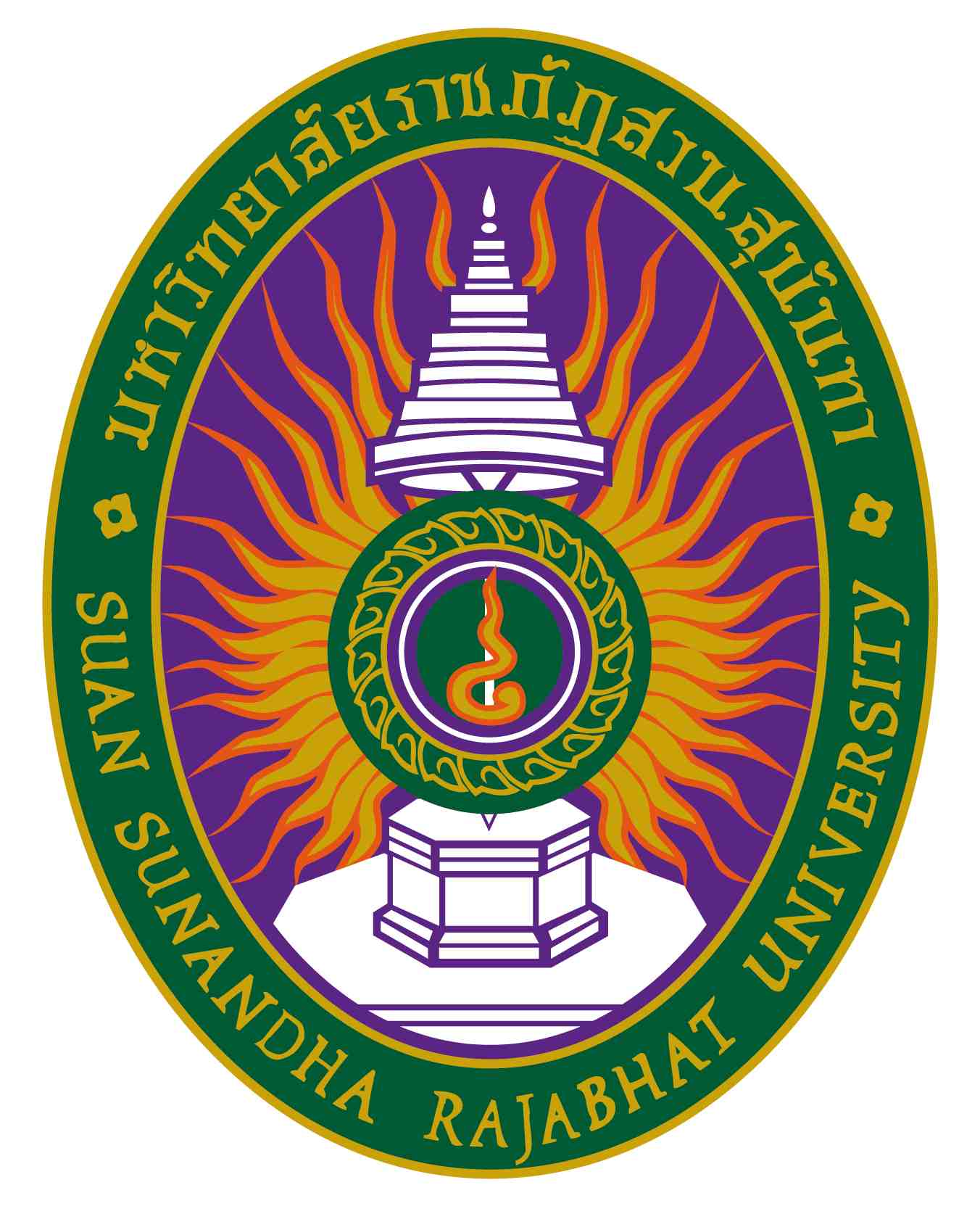 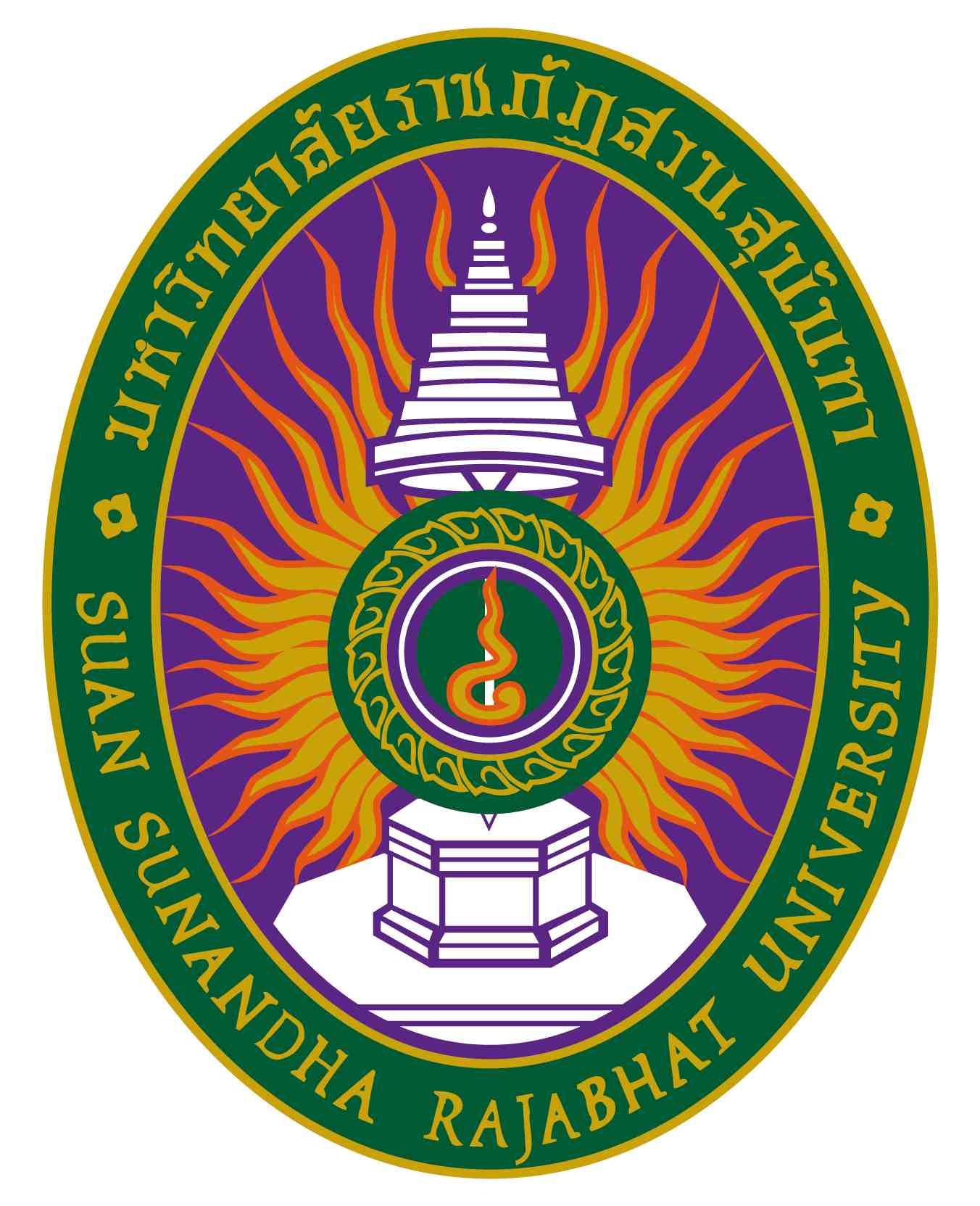 รายละเอียดของรายวิชา(Course Specification)รหัสวิชา ENB1204  รายวิชาการพูดภาษาอังกฤษธุรกิจ  สาขาวิชาภาษาอังกฤษธุรกิจ คณะมนุษยศาสตร์และสังคมศาสตร์ มหาวิทยาลัยราชภัฏสวนสุนันทาภาคการศึกษา ๒  ปีการศึกษา ๒๕๖๔หมวดที่๑ข้อมูลทั่วไป๑. รหัสและชื่อรายวิชา		รหัสวิชา			ENB1204ชื่อรายวิชาภาษาไทย	การพูดภาษาอังกฤษธุรกิจ  ชื่อรายวิชาภาษาอังกฤษ	Business Speaking ๒. จำนวนหน่วยกิต			๓(๓-๐-๖) 							๓. หลักสูตรและประเภทของรายวิชา๓.๑  หลักสูตร    			หลักสูตรศิลปศาสตรบัณฑิต  สาขาภาษาอังกฤษธุรกิจ๓.๒ ประเภทของรายวิชา  		วิชาเอก ๔.อาจารย์ผู้รับผิดชอบรายวิชาและอาจารย์ผู้สอน			๔.๑  อาจารย์ผู้รับผิดชอบรายวิชา	 	อาจารย์นภาศรี สุวรรณโชติ	๔.๒ อาจารย์ผู้สอน			อาจารย์นภาศรี สุวรรณโชติ๕.  สถานที่ติดต่อ			สาขาวิชาภาษาอังกฤษธุรกิจ คณะมนุษยศาสตร์และสังคมศาสตร์E – Mail napasri.su@ssru.ac.th๖. ภาคการศึกษา / ชั้นปีที่เรียน		๖.๑ ภาคการศึกษาที่  ๒ /  ชั้นปีที่ ๑ ๖.๒ จำนวนผู้เรียนที่รับได้	ประมาณ  ๕๐ คน๗. รายวิชาที่ต้องเรียนมาก่อน(Pre-requisite)  (ถ้ามี)	-๘. รายวิชาที่ต้องเรียนพร้อมกัน(Co-requisites)(ถ้ามี)	-๙. สถานที่เรียน			ห้อง ๓๕๔๓ อาคาร ๓๕  คณะมนุษยศาสตร์และสังคมศาสตร์				๑๐.วันที่จัดทำหรือปรับปรุง		 วันที่ ๑ เดือนพฤศจิกายน พ.ศ. ๒๕๖๕รายละเอียดของรายวิชาครั้งล่าสุดหมวดที่๒จุดมุ่งหมายและวัตถุประสงค์๑. จุดมุ่งหมายของรายวิชา    ๑.๑ เพื่อให้นักศึกษาสามารถพัฒนาศักยภาพของตนเองให้เหมาะสมกับการดำเนินงานในวิชาชีพ     ๑.๒ เพื่อให้นักศึกษาสามารถนำหลักการและความรู้ทางภาษาอังกฤษเพื่อการประชาสัมพันธ์ไปประยุกต์ใช้ในการทำงาน ๒. วัตถุประสงค์ในการพัฒนา/ปรับปรุงรายวิชา	ไม่มีเนื่องจากเป็นรายวิชาใหม่หมวดที่๓ลักษณะและการดำเนินการ๑. คำอธิบายรายวิชาศัพท์ สำนวน และรูปแบบประโยคที่ใช้ในการประชุม การอภิปรายและการนำเสนอความคิดเห็น เทคนิคในการพูดแบบมืออาชีพ มารยาทในธุรกิจและความเป็นพลเมืองของโลก Terminology, expressions and sentences used in meetings; discussion and expressing opinions; professional speaking techniques; business manners and global citizenship๒. จำนวนชั่วโมงที่ใช้ต่อภาคการศึกษา๓. จำนวนชั่วโมงต่อสัปดาห์ที่อาจารย์ให้คำปรึกษาและแนะนำทางวิชาการแก่นักศึกษาเป็นรายบุคคล	๓.๑ ปรึกษาด้วยตนเองที่ห้องพักอาจารย์ผู้สอน  ภาควิชาภาษาอังกฤษธุรกิจ ชั้น ๒ คณะมนุษยศาสตร์และสังคมศาสตร์๓.๒ ปรึกษาผ่านโทรศัพท์ที่ทำงาน / มือถือ  หมายเลข ๐๘๑-๖๔๔-๖๔๕๔	๓.๓ ปรึกษาผ่านจดหมายอิเล็กทรอนิกส์ (E-Mail) napasri.su@ssru.ac.th	๓.๔ ปรึกษาผ่านเครือข่ายสังคมออนไลน์ (Facebook/Twitter/Line) https://www.facebook.com/groups/792564104205016/	๓.๕ ปรึกษาผ่านเครือข่ายคอมพิวเตอร์ (Internet/Webboard) https://elfhs.ssru.ac.th/napasri_su๓.๖ ปรึกษาผ่านเครือข่ายเว็บไซต์ (website) https://classroom.google.com/u/1/c/NDI4MzE5NTMwMzk0 หมวดที่๔ การพัฒนาผลการเรียนรู้ของนักศึกษา๑.คุณธรรม  จริยธรรม๑.๑   คุณธรรม จริยธรรมที่ต้องพัฒนา⬤	(๑)  การเขียนและเผยแพร่ข้อมูลที่เป็นความจริง ไม่เขียนหรือเผยแพร่ข้อมูลที่สร้างความเดือดร้อนให้ผู้อื่น(๒)  มีวินัย ตรงต่อเวลา และความรับผิดชอบต่อตนเองและสังคม🞆	(๓)  ภาวะความเป็นผู้นำและผู้ตาม สามารถทำงานเป็นทีมและสามารถแก้ไขข้อขัดแย้งและลำดับความสำคัญ🞆	(๔)  ปลูกฝังความมีวินัย ใฝ่รู้ ความซื่อสัตย์ ความรับผิดชอบและความมีน้ำใจ ๑.๒   วิธีการสอน(๑)  มุ่งเน้นทักษะการเรียนรู้ ค้นคว้าด้วยตัวเอง(๒)  อาจารย์ผู้สอนปฏิบัติตนเป็นตัวอย่าง ในเรื่องต่างๆ เช่นการตรงต่อเวลา การรับฟังความคิดเห็น (๓)  เปิดโอกาสให้นักศึกษามีการอภิปรายปัญหา ในการทำงานเป็นกลุ่ม และหาทางแก้ไขปัญหา ๑.๓    วิธีการประเมินผล(๑)  สังเกตพฤติกรรมการเข้าเรียน การส่งงาน การเข้ากลุ่ม การมีส่วนร่วมในชั้นเรียน ประเมินผลโดยผู้สอน(๒)  สังเกตพฤติกรรมการการเข้ากลุ่มและประเมินผลโดยนักศึกษาในกลุ่ม๒. ความรู้๒.๑   ความรู้ที่ต้องพัฒนา⬤	(๑)  มีความรู้ด้านภาษาอังกฤษในการประชาสัมพันธ์🞆	(๒)  สามารถนาความรู้ในเนื้อหาที่ศึกษามาประยุกต์ใช้ในสถานการณ์จริง ๒.๒   วิธีการสอน(๑) บรรยาย (๒)  ให้แบบฝึกหัด (๓)  ปฏิบัติการ(๔)  นำเสนอรายงานกลุ่ม๒.๓    วิธีการประเมินผล(๑) สอบกลางภาค(๒)  สอบปลายภาค (๓)  สอบย่อยเก็บคะแนน(๔)  โครงงานกลุ่ม๓.ทักษะทางปัญญา๓.๑   ทักษะทางปัญญาที่ต้องพัฒนา⬤	(๑)  นำความรู้ไปใช้สร้างสรรค์งานเพื่อการประชาสัมพันธ์เป็นภาษาอังกฤษ๓.๒   วิธีการสอน(๑) สอนรูปแบบของงานเขียนลักษณะต่างๆ  วิเคราะห์จากตัวอย่างจริง  นักศึกษานำเสนอรายงานกลุ่ม๓.๓    วิธีการประเมินผล๔. ทักษะความสัมพันธ์ระหว่างบุคคลและความรับผิดชอบ๔.๑   ทักษะความสัมพันธ์ระหว่างบุคคลและความรับผิดชอบที่ต้องพัฒนา⬤	(๑)  การทำงานเป็นกลุ่มและรับผิดชอบร่วมกัน๔.๒   วิธีการสอน(๑)  มอบหมายงานให้ทำงานเป็นกลุ่ม๔.๓    วิธีการประเมินผล(๑)  ประเมินผลสัมฤทธิ์ของงานที่ได้รับมอบหมาย๕. ทักษะการวิเคราะห์เชิงตัวเลข การสื่อสาร และการใช้เทคโนโลยีสารสนเทศ๕.๑   ทักษะการวิเคราะห์เชิงตัวเลข การสื่อสาร และการใช้เทคโนโลยีสารสนเทศที่ต้องพัฒนา⬤		(๑)  ทักษะในการใช้เทคโนโลยีสารสนเทศในการสืบค้นข้อมูลและจัดการข้อมูลในการประชาสัมพันธ์ได้อย่าง  เหมาะสม  ๕.๒   วิธีการสอน(๑)  อาจารย์ผู้สอนให้คำแนะนำพจนานุกรมออนไลน์ และมอบหมายงานให้นักศึกษาสืบค้น และนำเสนอข้อมูล๕.๓    วิธีการประเมินผล(๑)  นักศึกษานำเสนอข้อมูลหมายเหตุสัญลักษณ์ ⬤	หมายถึง	ความรับผิดชอบหลัก สัญลักษณ์ 🞆	หมายถึง	ความรับผิดชอบรอง เว้นว่าง	หมายถึง	ไม่ได้รับผิดชอบซึ่งจะปรากฏอยู่ในแผนที่แสดงการกระจายความรับผิดชอบมาตรฐานผลการเรียนรู้จากหลักสูตรสู่รายวิชา (Curriculum Mapping)หมวดที่๕แผนการสอนและการประเมินผลแผนการสอน๒. แผนการประเมินผลการเรียนรู้หมวดที่๖ทรัพยากรประกอบการเรียนการสอน๑. ตำราและเอกสารหลัก๑) Helliwell, M. (2015). Business Plus Level 1 Student's Book (Vol. 1). Cambridge University Press.๒) Sweeney, S. (2004). Communicating in business: a short course for business English students: cultural diversity and socializing, using the telephone, presentations, meetings and negotiations. Student's book. Cambridge University Press.๒.เอกสารและข้อมูลสำคัญ	๑)  Lattimore, Dan (2012). Public relations : the profession and the practice (4th ed). McGraw-Hill, New York	๒)  Newsom, Doug & Turk, Judy VanSlyke & Kruckeberg, Dean (2010). This is PR : the realities of public relations(10th ed; student ed). Wadsworth Cengage Learning, Boston, MA๓. เอกสารและข้อมูลแนะนำ	๑)  http://micm.wikispaces.com/file/view/Writing_a_communications_brief.pdf 	๒)  https://en.wikibooks.org/wiki/Introduction_to_Mass_Media/Public_Relationsหมวดที่๗ การประเมินและปรับปรุงการดำเนินการของรายวิชา๑. กลยุทธ์การประเมินประสิทธิผลของรายวิชาโดยนักศึกษา		แบบประเมินรายวิชา๒. กลยุทธ์การประเมินการสอน      	แบบประเมินผู้สอน และผลการสอบของนักศึกษา๓. การปรับปรุงการสอนปรับปรุงวิธีการสอนจากผลการประเมินประสิทธิผลของรายวิชา และรายงานผลการดำเนินการของรายวิชา (มคอ.๕)๔. การทวนสอบมาตรฐานผลสัมฤทธิ์ของนักศึกษาในรายวิชา		ทวนสอบจากคะแนนข้อสอบ หรืองานที่มอบหมาย๕. การดำเนินการทบทวนและการวางแผนปรับปรุงประสิทธิผลของรายวิชานำข้อมูลที่ได้จากการประเมินจากข้อ ๑ และ ๒ มาวางแผนเพื่อปรับปรุงคุณภาพ***********************แผนที่แสดงการกระจายความรับผิดชอบมาตรฐานผลการเรียนรู้จากหลักสูตรสู่รายวิชา (Curriculum Mapping)ตามที่ปรากฏในรายละเอียดของหลักสูตร (Programme Specification) มคอ. ๒ความรับผิดชอบในแต่ละด้านสามารถเพิ่มลดจำนวนได้ตามความรับผิดชอบบรรยาย(ชั่วโมง)สอนเสริม(ชั่วโมง)การฝึกปฏิบัติ/งานภาคสนาม/การฝึกงาน(ชั่วโมง)การศึกษาด้วยตนเอง(ชั่วโมง)๔๕--๙๐สัปดาห์ที่หัวข้อ/รายละเอียดจำนวน(ชม.)กิจกรรมการเรียน การสอน/สื่อที่ใช้ ผู้สอน๑- แนะนำรายวิชา- Unit 1 Nice to meet you๓กิจกรรมการสอน ๑. อธิบายเค้าโครงการสอน ๒. อาจารย์ซักถามนักศึกษาและเปิดโอกาสให้นักศึกษาซักถามแสดงความคิดเห็น ๓. ทบทวนความรู้ไวยากรณ์ภาษาอังกฤษ สื่อการสอน ๑. เค้าโครงการสอน ๒. เอกสารประกอบการสอน อ. นภาศรี๒- Unit 2 In the office		๓กิจกรรมการสอน ๑. ทบทวนความรู้ไวยากรณ์ภาษาอังกฤษ๒. อธิบายเนื้อหาพร้อมยกตัวอย่างประกอบการอธิบาย ๓. ให้นักศึกษานำเสนอรายงานกลุ่มสื่อการสอน ๑. เอกสารประกอบการสอน อ. นภาศรี๓- Unit 3 On the Phone๓กิจกรรมการสอน ๑. อธิบายเนื้อหาพร้อมยกตัวอย่างประกอบการอธิบาย ๒. อาจารย์ซักถามนักศึกษาและเปิดโอกาสให้นักศึกษาซักถามแสดงความคิดเห็น สื่อการสอน ๑. เอกสารประกอบการสอน อ. นภาศรี๔- Unit 4 Buying and selling๓กิจกรรมการสอน ๑. อธิบายเนื้อหาพร้อมยกตัวอย่างประกอบการอธิบาย ๒. อาจารย์ซักถามนักศึกษาและเปิดโอกาสให้นักศึกษาซักถามแสดงความคิดเห็น สื่อการสอน ๑. เอกสารประกอบการสอนวิทยากรรับเชิญ๕- Unit 5 What are you doing tomorrow?๓กิจกรรมการสอน ๑. อธิบายเนื้อหาพร้อมยกตัวอย่างประกอบการอธิบาย ๒. อาจารย์ซักถามนักศึกษาและเปิดโอกาสให้นักศึกษาซักถามแสดงความคิดเห็น สื่อการสอน ๑. เอกสารประกอบการสอนอ. นภาศรี๖- Unit 6 Out and about๓กิจกรรมการสอน ๑. อธิบายเนื้อหาพร้อมยกตัวอย่างประกอบการอธิบาย ๒. อาจารย์ซักถามนักศึกษาและเปิดโอกาสให้นักศึกษาซักถามแสดงความคิดเห็น สื่อการสอน ๑. เอกสารประกอบการสอนอ. นภาศรี๗- Unit 7 Tell me about your company๓กิจกรรมการสอน ๑. อธิบายเนื้อหาพร้อมยกตัวอย่างประกอบการอธิบาย ๒. อาจารย์ซักถามนักศึกษาและเปิดโอกาสให้นักศึกษาซักถามแสดงความคิดเห็น สื่อการสอน ๑. เอกสารประกอบการสอนอ. นภาศรี๘สอบกลางภาค๙- Unit 8 Let’s eat out๓กิจกรรมการสอน 1. อธิบายเนื้อหาพร้อมยกตัวอย่างประกอบการอธิบาย 2. อาจารย์ซักถามนักศึกษาและเปิดโอกาสให้นักศึกษาซักถามแสดงความคิดเห็น สื่อการสอน 1. เอกสารประกอบการสอนอ. นภาศรี๑๐- Unit 9 Work and play๓กิจกรรมการสอน 1. อธิบายเนื้อหาพร้อมยกตัวอย่างประกอบการอธิบาย 2. อาจารย์ซักถามนักศึกษาและเปิดโอกาสให้นักศึกษาซักถามแสดงความคิดเห็น สื่อการสอน 1. เอกสารประกอบการสอนอ. นภาศรี๑๑- Unit 10 Come again soon๓กิจกรรมการสอน 1. อธิบายเนื้อหาพร้อมยกตัวอย่างประกอบการอธิบาย 2. อาจารย์ซักถามนักศึกษาและเปิดโอกาสให้นักศึกษาซักถามแสดงความคิดเห็น สื่อการสอน 1. เอกสารประกอบการสอนอ. นภาศรี๑๒Business presentations 1 – Unit 6: Planning and getting startedUnit 7: Image, impact, and making an impression(Communicating in Business)๓กิจกรรมการสอน 1. อธิบายเนื้อหาพร้อมยกตัวอย่างประกอบการอธิบาย 2. อาจารย์ซักถามนักศึกษาและเปิดโอกาสให้นักศึกษาซักถามแสดงความคิดเห็น สื่อการสอน 1. เอกสารประกอบการสอนอ. นภาศรี๑๓Business presentation 2 – Unit 8: The middle of presentationUnit 9: The end is near(Communicating in Business)๓กิจกรรมการสอน 1. อธิบายเนื้อหาพร้อมยกตัวอย่างประกอบการอธิบาย 2. อาจารย์ซักถามนักศึกษาและเปิดโอกาสให้นักศึกษาซักถามแสดงความคิดเห็น สื่อการสอน 1. เอกสารประกอบการสอนอ. นภาศรี๑๔Business meeting 1Unit 11: Sorry to interrupt, but… (Communicating in Business)๓กิจกรรมการสอน ๑. อธิบายเนื้อหาพร้อมยกตัวอย่างประกอบการอธิบาย ๒. อาจารย์ซักถามนักศึกษาและเปิดโอกาสให้นักศึกษาซักถามแสดงความคิดเห็น สื่อการสอน ๑. เอกสารประกอบการสอนอ. นภาศรี๑๕Business meeting 2Unit 12: What do you mean by..? (Communicating in Business)๓กิจกรรมการสอน ๑. อธิบายเนื้อหาพร้อมยกตัวอย่างประกอบการอธิบาย ๒. อาจารย์ซักถามนักศึกษาและเปิดโอกาสให้นักศึกษาซักถามแสดงความคิดเห็น สื่อการสอน ๑. เอกสารประกอบการสอนอ. นภาศรี๑๖Final project presentation๓กิจกรรมการสอน นำเสนอรายงานอ. นภาศรี๑๗สอบปลายภาคผลการเรียนรู้วีธีการประเมินผลการเรียนรู้สัปดาห์ที่ประเมินสัดส่วนของการประเมินผลสอบกลางภาค๘ร้อยละ ๓๐สอบปลายภาค๑๗ร้อยละ ๓๐สอบเก็บคะแนนสอบย่อยงานเขียนการเข้าชั้นเรียน๑๖ร้อยละ ๔๐ร้อยละ ๒๐ร้อยละ ๑๐ร้อยละ ๑๐รายวิชาคุณธรรม จริยธรรมคุณธรรม จริยธรรมคุณธรรม จริยธรรมคุณธรรม จริยธรรมคุณธรรม จริยธรรมคุณธรรม จริยธรรมคุณธรรม จริยธรรมความรู้ความรู้ความรู้ความรู้ความรู้ทักษะทางปัญญาทักษะทางปัญญาทักษะทางปัญญาทักษะความสัมพันธ์ระหว่างบุคคลและความรับผิดชอบระหว่างบุคคลและความรับผิดชอบทักษะความสัมพันธ์ระหว่างบุคคลและความรับผิดชอบระหว่างบุคคลและความรับผิดชอบทักษะความสัมพันธ์ระหว่างบุคคลและความรับผิดชอบระหว่างบุคคลและความรับผิดชอบทักษะการวิเคราะห์เชิงตัวเลข การสื่อสาร และการใช้เทคโนโลยีสารสนเทศเชิงตัวเลข การสื่อสารและการใช้เทคโนโลยีสารสนเทศทักษะการวิเคราะห์เชิงตัวเลข การสื่อสาร และการใช้เทคโนโลยีสารสนเทศเชิงตัวเลข การสื่อสารและการใช้เทคโนโลยีสารสนเทศทักษะการวิเคราะห์เชิงตัวเลข การสื่อสาร และการใช้เทคโนโลยีสารสนเทศเชิงตัวเลข การสื่อสารและการใช้เทคโนโลยีสารสนเทศทักษะการวิเคราะห์เชิงตัวเลข การสื่อสาร และการใช้เทคโนโลยีสารสนเทศเชิงตัวเลข การสื่อสารและการใช้เทคโนโลยีสารสนเทศทักษะด้านอื่น ๆรายวิชา⬤ความรับผิดชอบหลัก                                                        🞅ความรับผิดชอบรอง⬤ความรับผิดชอบหลัก                                                        🞅ความรับผิดชอบรอง⬤ความรับผิดชอบหลัก                                                        🞅ความรับผิดชอบรอง⬤ความรับผิดชอบหลัก                                                        🞅ความรับผิดชอบรอง⬤ความรับผิดชอบหลัก                                                        🞅ความรับผิดชอบรอง⬤ความรับผิดชอบหลัก                                                        🞅ความรับผิดชอบรอง⬤ความรับผิดชอบหลัก                                                        🞅ความรับผิดชอบรอง⬤ความรับผิดชอบหลัก                                                        🞅ความรับผิดชอบรอง⬤ความรับผิดชอบหลัก                                                        🞅ความรับผิดชอบรอง⬤ความรับผิดชอบหลัก                                                        🞅ความรับผิดชอบรอง⬤ความรับผิดชอบหลัก                                                        🞅ความรับผิดชอบรอง⬤ความรับผิดชอบหลัก                                                        🞅ความรับผิดชอบรอง⬤ความรับผิดชอบหลัก                                                        🞅ความรับผิดชอบรอง⬤ความรับผิดชอบหลัก                                                        🞅ความรับผิดชอบรอง⬤ความรับผิดชอบหลัก                                                        🞅ความรับผิดชอบรอง⬤ความรับผิดชอบหลัก                                                        🞅ความรับผิดชอบรอง⬤ความรับผิดชอบหลัก                                                        🞅ความรับผิดชอบรอง⬤ความรับผิดชอบหลัก                                                        🞅ความรับผิดชอบรอง⬤ความรับผิดชอบหลัก                                                        🞅ความรับผิดชอบรอง⬤ความรับผิดชอบหลัก                                                        🞅ความรับผิดชอบรอง⬤ความรับผิดชอบหลัก                                                        🞅ความรับผิดชอบรอง⬤ความรับผิดชอบหลัก                                                        🞅ความรับผิดชอบรองหมวดวิชาศึกษาทั่วไป๑๒๓๔๕๖๗๑๒๓๔๕๑๒๓๑๒๓๑๒๓๔รหัสวิชา ENB1204  ชื่อรายวิชา การพูดภาษาอังกฤษธุรกิจ  Business Speaking⬤⬤⬤⬤⬤🞅🞅🞅🞅🞅🞅🞅⬤⬤